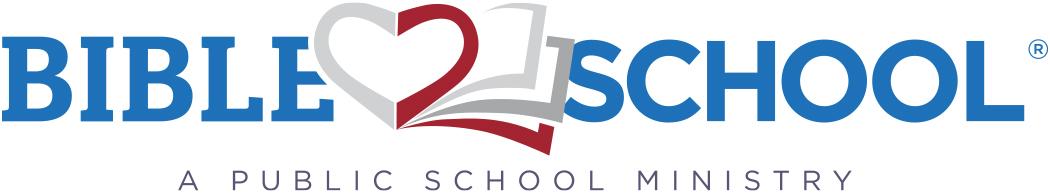 Little Blessings Child Info SheetWelcome to Little Blessings!Please take a moment to tell us about your child.Parent/Volunteer’s Name: ________________________________________________Child’s Name:__________________________________________________________Age:_____ 	Allergies:___________________________________________________Special Instructions: _____________________________________________________Level of Potty Training:___________________________________________________Little Blessings Child Info SheetWelcome to Little Blessings!Please take a moment to tell us about your child.Parent/Volunteer’s Name: ________________________________________________Child’s Name:__________________________________________________________Age:_____ 	Allergies:___________________________________________________Special Instructions: _____________________________________________________Level of Potty Training:___________________________________________________